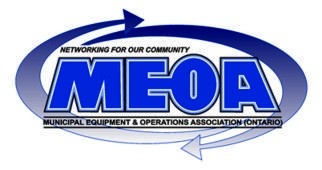 SubjectMinutes MEO Executive Meeting ChairpersonCraig ConstantDateDecember 9 2022, 10:30LocationDon Miller House    Participants    Participants    Participants    ParticipantsExecutive PresentPositionAttendedRegretsCraig ConstantPresident✔️Dave DegouviaVice-President✔️Paul PeytonPast President✔️Don MillerTreasurer✔️Tara Rosen Communication & Marketing Director✔️Stephen SinclairFleet Safety Director✔️Jim ThompsonMunicipal Director✔️Bruce HilbornMunicipal Director✔️André BoutinSupplier Director✔️Mike Shirchenko Supplier Director✔️Jason SewellSupplier Director✔️Cam McCraeSupplier Director✔️Rick ElligField Trip Coordinator✔️Mike BornWebsite/IT✔️MinutesMinutesItem Notes, DecisionsCall to OrderCraig @ 10:30am2) Secretary PositionAndre for now. shared by vendor reps.3)  Treasurers Report/Payments to Charitable Foundations$4,841.41 in account. Golf has not issued invoice yet. Insurance coming due…$5,000 investment approx.Motion to increase dues; Member to $125/yrBulk for 5 member $500/yrEliminate 10 member bulk buyAGM/Conference fee $ 350PD day fee $ 175All in one fee $ 575Job posting fee $200First: Paul PeytonSecond: Jason Sewell4) Fall Field TripRick Ellig to chair fall field tripMid to late September. Sunday to Friday?IdeasTexas? Roger??Concerns with travel restriction and policy for municipal membersNO LONGER AN OPTION 2023East. Ontario/Quebec.Primary focusEddynet – Andre with soft confirmationsTenco/RPM tech – Andre with soft confirmationsMadvac – Andre with soft confirmationsEmpire Attachments - Andre with soft confirmationsPrinothChampion LabrieWillie5) Strategic Planning Group VolunteersTara and Diane to meet6) Social MediaNeed content.Job posting, events….7) Next MeetingJan 18 2023, Craig. Responsible for location TBDFeb 15 2023, Dave. Responsible for location TBDMarch 22 2023, Jason. Responsible for location TBDApril AGM date and location week of April 5-6May PD day date and location8) Safety9) New BusinessSafety update from Stephen?-Jason to send list of trade shows so we don’t book our events on the same days as other shows. AORS is June 7-8, 2023-Paul suggested we look at getting our booth set up for AORS now11) AdjournmentMikeSecond by Paul12:00 noonAction items arising from the MinutesAction items arising from the MinutesAction items arising from the MinutesAction items arising from the MinutesAction items arising from the MinutesAction RequiredCommentsOwnerTarget DateDate ResolvedPD Day-Stephen taking lead on Golf. Jason and Bruce offered to help out, he has contacts in the golf world. Suggested looking in Hamilton/Guelph area for the golf tournament. Paul suggested calling Kings’ Forest Golf Club. Stephen Sinclair, Jason Sewell and Rick ElligASAPConference and Trade ShowAGM Dave chairCameron co Chair Andre co chairPaul supportSpeaker ideaJoel Moody provinceCameronMeeting/Conference Brantford/KW idea?April 5-6 2023Mike to offer AVCall with committee Tuesday call dec 13th.DaveTechnology Field TripRickList of Trade ShowsList from jasonJason SewellBefore ChristmasLetter to member Book membership letter for 2023. To general email list. Craig to have letter.Next MeetingNext MeetingNext MeetingNext MeetingScheduled DateJan 18 2023,In-personCraig. Responsible for location TBD